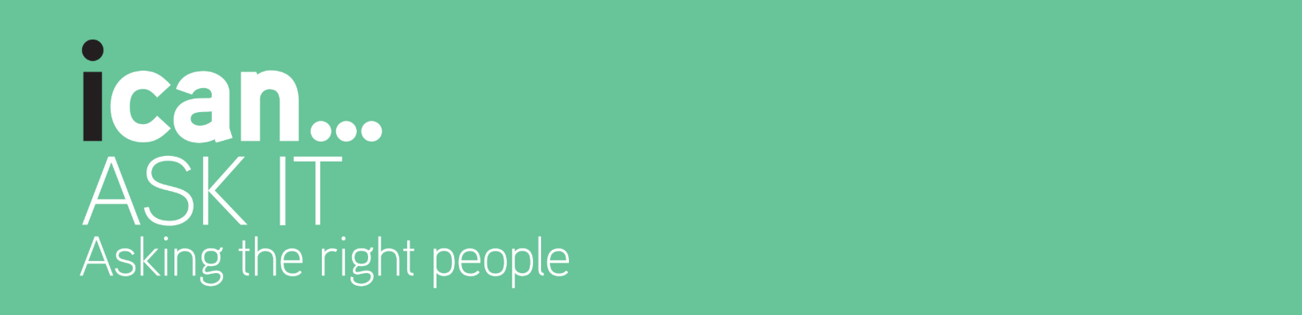 To make your vision a reality, there are two elements you may need the people in your support network to help you with.To develop the vision itselfMaking your vision real.This worksheet will help you to consider these elements. By working through the tasks below, you will be in a better position to work with the people in your support network. The circle of support you have around you all have an incredible mix of different skills, knowledge, strengths and expertise to help. Sometimes, just asking the right people is the best way to move forward. ACTIVITY 1 – THE SUPPORT I NEEDTake a look at the types of support below and consider what type of support do I need now?  Then ask yourself who in my circle of support can help me with this?Consider the people you listed in the Reach It session and make a note of those who you feel have the particular skills, expertise or knowledge to help you with what you need. This could be as many people as you want or it could be just one person. ACTIVITY 2 - CREATIVE CONVERSATIONSFinally consider how I am going to get them to help me and what questions do I need to ask them. Below are questioning templates to help if you are unsure what to ask. Think about how you are going to approach the person.  If it is someone you know well this may not be so crucial but if you don’t know them too well you may need to plan how best to introduce yourself, make initial contact and reach out.  Think about asking someone you know to help you with this. CREATIVE WORKING CONVERSATIONSCREATIVE LEARNING CONVERSATIONSREALISTSREALISTSWHO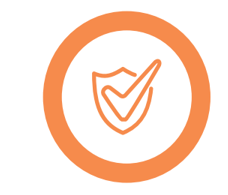 Overcoming personal obstaclesSetting realistic goals and plansGaining meaningful experiencesMaking the most of opportunitiesDeveloping plan B'sCONFIDENCE BUILDERSCONFIDENCE BUILDERSWHO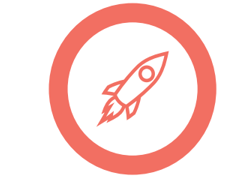 Believe in myselfIdentify my strengthsDevelop a positive attitudeMaking the most of opportunitiesDeveloping plan B'sEXPERTSEXPERTSWHO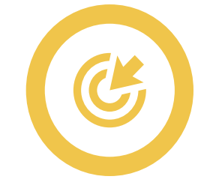 Knowing the skills employers needSeeking advice guidance or counsellingEnhancing my skills and qualificationsTailoring my CV or personal statementPreparing for interviewsROLE MODELSROLE MODELSWHO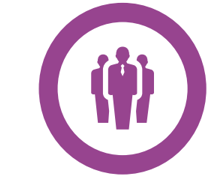 Be inspiredLearn more from their experiencesFind out more about my ideal jobStart my own businessMake a difference in my communityCONNECTORSCONNECTORSWHO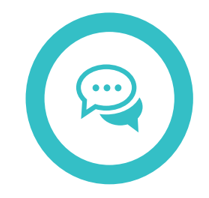 Meeting new peopleGetting involved in clubs and groupsExploring new places projects and possibilitiesVolunteering in my local communityGrowing my support networkCREATIVE THINKERSCREATIVE THINKERSWHO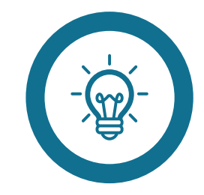 Creating a clear visionConnecting my skills and passionsThinking outside the boxGenerating bigger and bolder ideasCombining working learning playing and giving 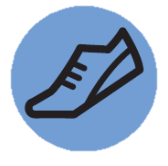 How did you become a?Explore skills, qualifications and experiences required for this role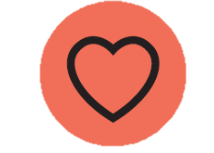 What do you love most and least about your role?Check whether this matches your skills, passions and values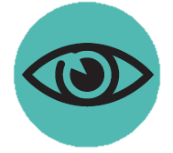 What opportunities and challenges do you see in the future?Assessing the opportunities and potential risks for your chosen area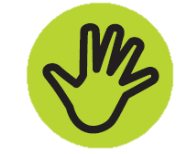 What kind of skills and expertise will be needed as result?Identify where your skill can add value and any areas for development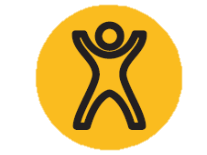 Can you suggest anybody else I can speak to about ….?Try to get two or three names and their contact details.  Ask for a referral.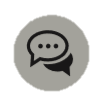 If you were to give me one piece of advice, what would it be?Always remember to say thank you and ask if they mind keeping in contact.  Follow up with a hand written thank you card.What have other people who have done this course gone on to do after they have finished?Explore further learning and work options beyond thisWhat are the most exciting and interesting elements of this course? Check whether this matches your skills, passions and valuesWhat will I see as the main differences between studying at school and studying at college?Assessing the differences between learning in a school and a college environment and what that will mean for youWhat skills and expertise will I have gained when I finish this conversation?Understand how this enables you to take your next steps towards making your vision a realityCan you suggest anybody else I can speak to about ….?Try to get two or three names and their contact details.  Ask for a referral.If you were to give me one piece of advice, what would it be?Always remember to say thank you and ask if they mind keeping in contact.  Follow up with a hand written thank you card.